PROBLEMAS DE OLIMPIADAProblema 1¿Cuál es la probabilidad de que al tomar un número al azar de cuatro dígitos, éste sea par y mayor que ?____________________________________________________________________Problema 2Tenemos la siguiente resta: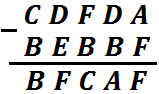 Si cada letra tiene un valor diferente entre 1 y 9, también cada valor de la letra del minuendo es mayor que el valor de la letra correspondiente del sustraendo, entonces ¿cuál es el número que representa cada letra?____________________________________________________________________Problema 3Un número es capicúa, si este se puede leer igual de izquierda a derecha que de   derecha a izquierda. Por ejemplo: 11, 33, 303, 123454321, etc.¿Cuántos números primos y capicúas hay entre 850 y 950? ____________________________________________________________________Problema 4Alma, Bety, Carlos y Daniela están parados en cada una de las esquinas de la cancha de su escuela, cuya forma es rectangular. La distancia que existe de Alma a un punto interior  de la cancha es de  de Bety al mismo punto  es de , de Daniela al punto  hay . ¿Cuál es la distancia, en metros, de Carlos al punto ?___________________________________________________________________Problema 5Sea  un triángulo cualquiera de perímetro 18 unidades y  una circunferencia inscrita a dicho triángulo. Una tangente a   paralela al lado  que mide 2 unidades, forma otro triángulo , con  en  y  en  ¿cuál es el perímetro del triangulo ?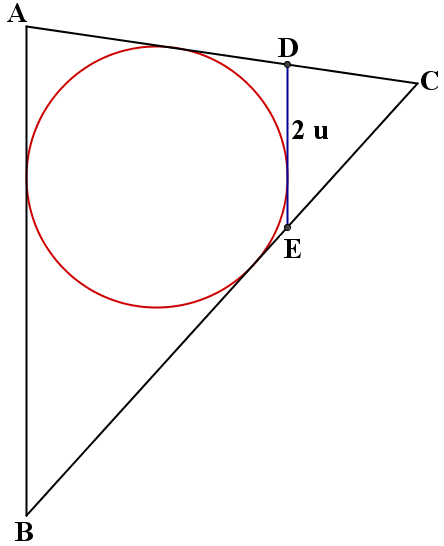 ____________________________________________________________________Problema 6Sea  un triángulo acutángulo (sus tres ángulos internos agudos), trazamos las bisectrices del ángulo en  y del ángulo en  tal que  es el punto de intersección de la bisectriz del ángulo   con el lado  y  el punto de intersección de la bisectriz del ángulo  con el lado , el ángulo interno del vértice  es de .Si  y , ¿cuánto mide el segmento ? 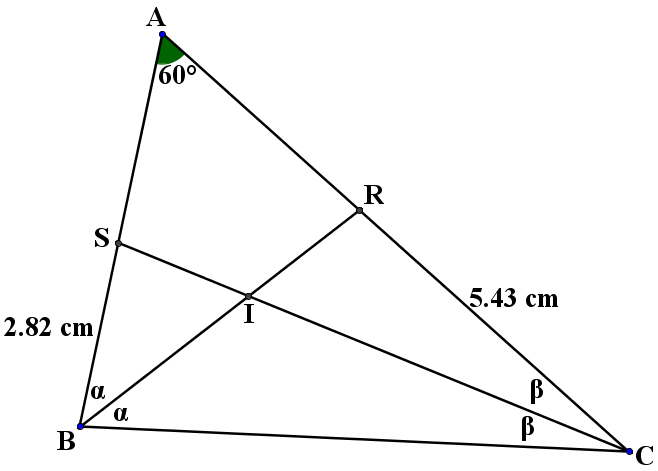 ____________________________________________________________________Problema 7Tres ladrones: A, B y C, se repartieron en partes iguales un botín. La primera noche, mientras C dormía, A y B le quitaron la mitad de lo que tenía y se lo repartieron en partes iguales. La segunda noche, mientras A dormía, B y C le quitaron la mitad de lo que tenía y se lo repartieron en partes iguales. La tercera noche, mientras B dormía, A y C le quitaron la mitad de lo que tenía y se lo repartieron en partes iguales. A la mañana siguiente se separaron para siempre. Cuando C contó su dinero, tenía  pesos. Determinar el monto del botín que se repartieron los tres ladrones. ____________________________________________________________________Problema 8En la etapa final del concurso nacional de matemáticas de bachillerato estudiantes de la zona norte han clasificado, mientras que de la zona centro  estudiantes y de la zona sur , todos se van a hospedar en un hotel en habitaciones triples. ¿De cuántas formas se pueden hospedar los estudiantes en una habitación de tal manera que haya sólo  estudiantes de una misma zona?  Nota: no importa el orden.____________________________________________________________________Problema 9Cuál es el entero positivo  para el cual se cumple lo siguiente:____________________________________________________________________Problema 10Tenemos un triángulo  con un área , consideramos los puntos  y  como los puntos medios de los segmento  y  respectivamente. Calcula el área del triángulo .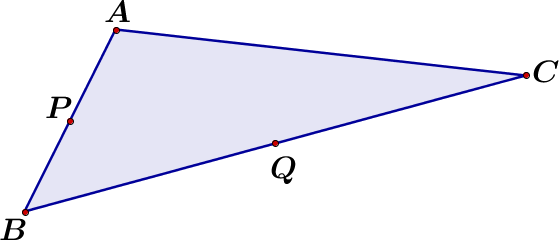 ___________________________________________________________________Problema 11Se ha realizado el siguiente dibujo, donde los vértices del triángulo son los centros de los círculos. Calcular la suma de los ángulos  y , es decir, 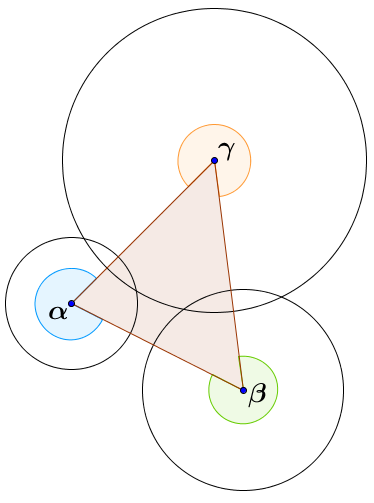 ____________________________________________________________________Problema 12Calcula la siguiente suma:____________________________________________________________________Problema 13Sea  un triangulo rectángulo con ángulo recto en  y , lo inscribimos en una circunferencia con centro en  y diámetro , trazamos rectas perpendiculares al diámetro desde  y , intersecando a la circunferencia en  y , respectivamente.  ¿Cuál es el resultado de sumar  y ? 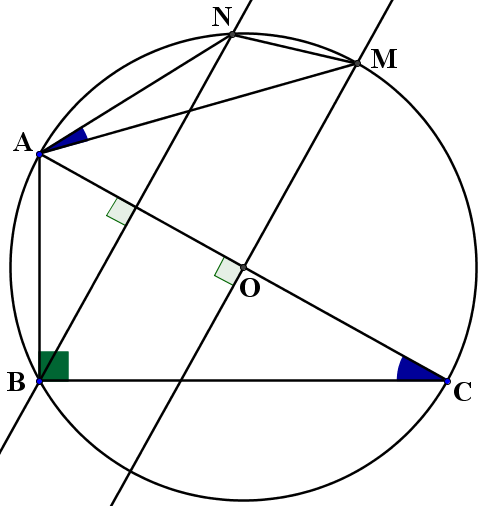 ____________________________________________________________________Problema 14Mariana fue invitada a la inauguración de una discoteca. Dicho evento tiene muchos invitados, y para tener control decidieron hacer grupos para que éstos fueran entrando al lugar en orden: el primer grupo fue conformado por una persona, el segundo grupo por 3 personas, el tercero por 5, el cuarto por 7, y así sucesivamente. Mariana está formada en la fila y su lugar es el 2013. ¿Cuántas personas tendrá su grupo? ____________________________________________________________________Problema 15Alma, Bety, Carlos y Daniela están parados en cada una de las esquinas de la cancha de su escuela, cuya forma es rectangular. La distancia que existe de Alma a un punto interior  de la cancha es de  de Bety al mismo punto  es de , de Daniela al punto  hay . ¿Cuál es la distancia, en metros, de Carlos al punto ?____________________________________________________________________Problema 16La contraseña de mi correo es un número de 5 dígitos, es múltiplo de 5 y mayor que 29995, la suma de estos dígitos es 12 y ninguno es cero.Encuentra todos los posibles números de contraseñas que cumplen con lo anterior.